Rückmeldebogen (Zusammenfassung)Bitte Anzahl der Nennungen eintragen!Den Kurs halte ich insgesamt für Hinweise bzgl. Wünsche/Vorschläge:Hinweise bzgl. weiterer interessanter Themen:Vielen Dank!:Familienbildungsfreizeit „Mut tut gut“Anzahl Teilnehmer:Datum, Ort:Referent*innen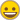 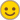 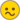 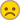 Organisation durch die Referent*innenKursleitung/Referent*innenZeitpunkt/Jahreszeit/DatumIch fühle mich für meine Erziehungsarbeit ermutigt.Ich habe Antworten auf meine Fragen bekommen.Ich konnte mich mit anderen über Erziehungsfragen austauschen.Der Kurs gibt mir als Mutter/Vater Sicherheit.Der Kurs ging auf meine Bedürfnisse ein.Ausstattung der GruppenräumeSauberkeit und Ausstattung der ZimmerMahlzeiten/ VerpflegungFreundlichkeit des Servicepersonals